Avser fordon: Underlag för godkännande av bussfordon 2016CB1L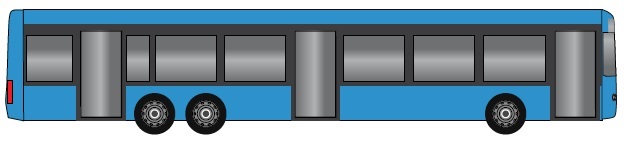 Huvudavtal:          		
Trafikföretag:       		
Trafikområde: 
Datum: 1. Fordonsuppgifter Fordonets fabrikat:  	 Årsmodell: 		 Euroklass: 	
 Modellbeteckning: 	 Drivmedel: 		2. Baskrav CB1L					 Trafikgrupp City		 Dörröppningar D+D+D	
 Fordonstyp Boggibuss		 Hjulaxlar A+AA		
 Fordonsklass 1		 Antal sittplatser:  st
 Fordonschassi Låggolv		 Antal ståplatser:  st3a. Kravuppfyllnad som framgår av inre layout, se 3c Andel låggolv: %				 Placering av stopknappar
 Inre dörrmått rullstolsingång			 Placering stopelement samt visningsriktning
 Placering av rullstolsplats			 Placering hållplatsskyltar samt visningsriktning
 Mått rullstolsplats 1300x750mm			-----------------------------------------------------------------
 Placering av påkallaknapp vid rullstolsplats		 Fasta enkla och dubbla säten utritade
-------------------------------------------------------------------------	 Fällbara säten/klaffsäten utritade
 Placering av 3st barnvagnsplatser			 Stolsavstånd minst 680mm
 Mått per barnvagnsplats 600x750mm                        	 Placering av skiljeväggar
 Placering av påkallaknapp säten bakom barnvagnspl	 Avstånd skiljevägg-sittplats minst 300mm
-------------------------------------------------------------------------	 Ståhöjd i mittgång minst 1900mm
 Placering av 4st reserverade sittplatser på låggolvet	 Säteshöjd över golv 450-500mm
 Avstånd minst 780mm vid reserverade sittplatser		 Gångbredd framdörr-avstigningsdörr 600mm
 Avstånd minst 1500mm vid reserverade sittplatser motsitt		
 Placering av påkallaknapp vid reserverade sittplatser
3b. Kravuppfyllnad som framgår av yttre layout, se 3d-3f Placering av linje/destinationsskylt höger		
 Placering av yttre påkallaknapp rullstolsingång		
 Placering av yttre dörröppningsknappar bakdörrar
 Placering av yttre högtalare
 Placering av flagghållare höger				
---------------------------------------------------------------------------	
 Placering av linjeskylt vänster						
 Placering av linje/destinationsskylt front
 Placering av linjeskylt bak
 Placering av flagghållare vänster
3c. Fordonsritning – Inre layout3d. Fordonsritning – Yttre layout höger3e. Fordonsritning – Yttre layout vänster3f. Fordonsritning – Yttre layout front och bak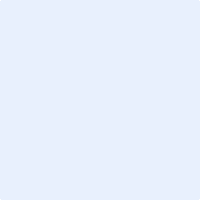 4a. Teknisk specifikation – Säkerhetskrav Trepunktsbälte förarplats			 Brandsläckare
 Förarbälte möjligt att justera i höjdled			 Förbandslåda
 Kameraöverv. passagerare			 Aut släckningssystem motorrum
 Kameraöverv. 3:e, 4:e dörr, skärm vid förarplats		 Dörrbromskrav
 Plats för kameraöverv. av föraren			 Vinterdäck
 Möjlighet för föraren att övervaka inre utrymmet		 Varningsreflexer backspeglar
 Övervakningsmöjlighet av yttre yta framför framdörr	 Backkamera			
------------------------------------------------------------------------------	
 Alkolås
 Överfallslarm förarplats
 Kommunikation på förarplats med handsfree lösning
4b. Teknisk specifikation – Tillgänglighet Rullstolsramp				 Utvändig högtalare vid ingångsdörr
 Nigningsfunktion				 Möjlighet till manuella utrop från förarplats
 Bakåtvänd rullstolsplats ryggplatta			 System för hållplatsutrop med god hörbarhet
 Bakåtvänd rullstolsplats vältskydd			------------------------------------------------------------------------
 Bakåtvänd rullstolsplats hjulstopp			 Röda stoppknappar med vit text och gula knapphus
-----------------------------------------------------------		 Stoppsystem med audiell och visuell funktion
 Kontrastmarkering signalgult trappsteg		 Blåa påkallaknappar med vit text och gula knapphus
 Kontrastmarkering signalgult podester		 Påkallasystem med avvikande signal för förare & resenär
 Kontrastmarkering ledstänger			-------------------------------------------------------------------------	
 Kontrastmarkering handtag			 Armstöd mot mittgång vid reserverade sittplatser
4c. Teknisk specifikation – Komfort 80mm tjocklek sittdyna fasta säten					
 God sikt genom fönster, ej tonade rutor		
 Värme/friskluftsanordning			
 Luftkonditionering (AC)
4d. Teknisk specifikation – Övrigt  Ljusa innerväggar ej tygbeklädda			
 Ljust innertak ej dominerande av tygbeklädnad		
 Ljust halksäkert golv				
 Blått stolstyg utan logotyper			
 Tidtabellshållare med minst 6st A6 fack	
 Tidningslåda
 Papperskorg vid varje dörröppning	
 Flagghållare höger och vänster takfront
 Förarmicrofon
 Fönsterskylthållare 4 st			5. Tekniklåda och antennskiss6. Stolstyp för fasta säten7. Eventuella noteringar8. Godkännande och signeringFordonet Godkänt:Sign/datum trafikföretaget:			Sign/datum Västtrafik: 			Sign/datum Västtrafik:
				       		
				      		 